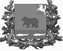 Администрация молчановского РАЙОНАТомской областипостановление17.06.2021                                                                                                       № 334с. МолчановоО внесении изменений в постановление Администрации Молчановского района от 29.11.2011 № 540В целях приведения в соответствие с действующим законодательствомПОСТАНОВЛЯЮ:Внести в постановление Администрации Молчановского района от 29.11.2011 № 540 «О создании комиссии по вопросам переселения граждан из районов Крайнего Севера и приравненных к ним местностей» (далее – постановление) следующие изменения:в приложении 2 к постановлению пункт 4 изложить в следующей редакции:«4. Для выполнения возложенных задач Комиссия осуществляет следующие функции:1) принимает решение о постановке или отказе в постановке на учет граждан, имеющих право на получение социальных выплат для приобретения жилья в связи с переселением из районов Крайнего Севера и приравненных к ним местностей (далее – учет), которое оформляется постановлением Администрации Молчановского района. Решения о постановке на учет граждан, принятые ранее и не подтвержденные нормативным правовым актом Администрации Молчановского района, подтверждаются распоряжением Администрации Молчановского района;2) принимает решение о признании либо отказе в признании граждан, состоящих на учете, участниками ведомственной целевой программы «Оказание государственной поддержки гражданам в обеспечении жильем и оплате жилищно – коммунальных услуг» государственной программы Российской Федерации «Обеспечение доступным и комфортным жильем и коммунальными услугами граждан Российской Федерации» (далее - ведомственная целевая программа), которое оформляется постановлением Администрации Молчановского района. Решения о признании участниками ведомственной целевой программы, принятые ранее и не подтвержденные нормативным правовым актом Администрации Молчановского района, подтверждаются постановлением Администрации Молчановского района;3) осуществляет формирование и актуализацию списков граждан, имеющих право на получение социальных выплат на приобретение жилья, а также списков граждан, подтвердивших свое участие в ведомственной целевой программе;4) рассматривает заявления и принимает решения об изменении состава семьи граждан, состоящих на учете, а также о наследовании права на получение социальных выплат;5) рассматривает другие вопросы, относящиеся к вопросам по учету граждан и участию в ведомственной целевой программе.»;2) приложение 3 к постановлению признать утратившим силу. Опубликовать настоящее постановление в официальном печатном издании «Вестник Молчановского района» и разместить на официальном сайте муниципального образования «Молчановский район» (http:// www.molchanovo.ru/).Настоящее постановление вступает в силу после его официального опубликования в официальном печатном издании «Вестник Молчановского района».Контроль за исполнением настоящего постановления возложить на заместителя Главы Молчановского района по экономической политике.Глава Молчановского района                                                           Ю.Ю. СальковВиктория Николаевна Галактионова8(38256) 23-2-24В дело – 1Галактионова – 1